Самбо в школу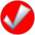 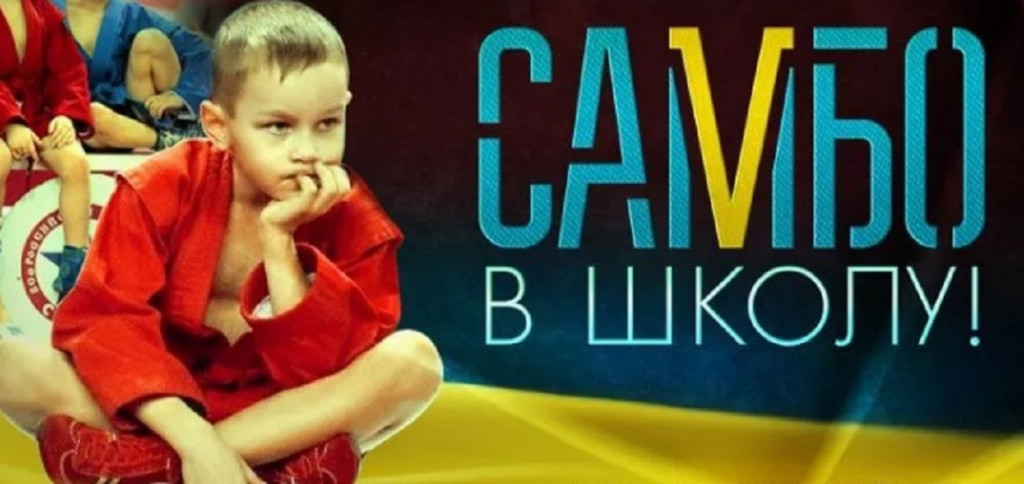 Приказ МОН КЧР «О реализации проекта «Самбо в школу!»МИНИСТЕРСТВО ОБРАЗОВАНИЯ И НАУКИКАРАЧАЕВО-ЧЕРКЕССКОЙ РЕСПУБЛИКИ                                                         ПРИКАЗ«  * 2017 г.                                                                                                                   г. Черкесск« О реализации проекта«Самбо в школу!»Во исполнение перечня поручений Президента РоссийскойФедерации от 09.11.2016 года № ПР-2179 « По итогам заседания Советапри Президенте Российской Федерации по развитию физической культурыи спорта 11 октября 2016 года», в соответствии с «Методическимирекомендациями по реализации Всероссийского проекта «Самбо в школу»в общеобразовательных организациях Российской Федерации»Министерства образования и науки РФ от 2017 года и с цельюпопуляризации национального вида спорта «Самбо» среди обучающихся,патриотического и духовного воспитания подрастающего поколенияПриказываю:1 .Утвердить перечень базовых общеобразовательных организацийКарачаево-Черкесской Республики для участия в реализации проекта«Самбо в школу!» (по согласованию) ( приложение 1).2. Утвердить состав рабочей группы по поэтапному внедрению самбов общеобразовательных организациях республики (по согласованию)(приложение 2).3. Утвердить план реализации проекта «Самбо в школу!» в 2017 -2018 учебном году (приложение 3).4. Рекомендовать руководителям муниципальных органов управленияобразованием:4.1. организовать реализацию проекта «Самбо в школу» посредствомурочной, внеурочной деятельности, дополнительного образования идеятельности школьных спортивных клубов;4.2. информацию о выполнении настоящего приказа и реализациипроекта «Самбо в школу!» прошу представить в Министерствообразования и науки Карачаево-Черкесской Республики в срок до 20декабря 2017 (приложение 4).5.Контроль за исполнением настоящего приказа возложить назаместителя Министр Республики КЧР, курирующегоМинистрданное направление.Гербекова Г.М.И.В.КравченкоПриказ ОУ «О реализации Всероссийского проекта «Самбо в школу!»»Приказ ОУ «О реализации 1 этапа Всероссийского проекта «Самбо в школе» в 2019-2020 учебном году»ВЫПИСКА ИЗ П Р И К А З А 29.12.2018г. № 398 г. Теберда О реализации 1 этапа Всероссийского проекта «Самбо в школе» в 2019-2020 учебном году На основании приказа Управления образования администрации  КГО 04.12.2018г. № 107 «О подготовке к первому этапу апробации рабочих программ по учебному предмету «Физическая культура» с модулем «Самбо» в рамках Всероссийского проекта «Самбо в школу», приказа МКОУ «Средняя школа №2 г Теберда»» от 29.12.2018г. № 695 «О реализации проекта «Самбо в школу» П Р И К А З Ы В А Ю: 1. Утвердить план-график введения программы по учебному предмету «Физическая культура» с модулем «Самбо». Приложение 1. 2. Направить на курсы повышения квалификации по программе «Самбо в школу» учителя  физической культуры :ДОЮНОВА Р М . и классных руководителей 1-х классов  Малкечеву ФР.3. Учителям физической культуры разработать рабочие программы по предмету «Физическая культура» с модулем «Самбо» до 31 мая 2019г. 4. Ответственному за реализацию Проекта «Самбо в школу»  ДОЮНОВОЙ Х А . и рабочей группе: разработать до 22 января 2019г. дорожную карту реализации проекта на 2019-2020 учебный год; подготовить отчет о реализации 1 этапа проекта до 31 августа 2019г.; разработать должностные инструкции учителя физической культуры с введением модуля самбо и педагога дополнительного образования по спортивным единоборствам (самбо); разработать инструкции по охране труда и технике безопасности при проведении занятий по самбо; разработать правила поведения и предупреждения травматизма на уроках (занятиях) самбо. 5. Контроль исполнеия данного приказа оставляю за собой.                          Приложение к приказу от 29.12.2018г. № 398 5 Приложение к приказу от 29.12.2018г. № 698 ПЛАН-ГРАФИК ПЛАН-ГРАФИК введения программы по учебному предмету «Физическая культура» с модулем «Самбо» в МКОУ СШ 2  Тебрда им М.И. Халилова ЭтапУчебный годКласс 12019-2020 учебный год1,522020-2021 учебный год1,2,5,6,32021-2022 учебный год1,2,3,5,6,742022-2023 учебный год1,2,3,4,5,6,7,852023-2024 учебный год1,2,3,4,5,6,7,8,9Введения программы по учебному предмету «Физическая культура» с модулем «Самбо» в МКОУ «Гимназия № 4 г.Усть-Джегуты» Этап Учебный год Класс 1 2019-2020 учебный год 1,5 2 2020-2021 учебный год 1,2,5,6, 3 2021-2022 учебный год 1,2,3,5,6,7 4 2022-2023 учебный год 1,2,3,4,5,6,7,8 5 2023-2024 учебный год 1,2 